Semaine 2 : Soustraire des nombres décimauxJour 1Prise de représentation « soustraire des nombres décimaux »Nous savons déjà comment additionner des nombres décimaux.Aujourd’hui, nous allons nous chercher à comprendre comment soustraire deux nombres décimaux.Nous savons déjà comment additionner des nombres décimaux.Aujourd’hui, nous allons nous chercher à comprendre comment soustraire deux nombres décimaux.Je cherche : 15 mn« Le carrelage de la salle de bain »M Trobot pose du carrelage-mosaïque dans sa salle de bain.Le carrelage se vend sous forme de plaques.On peut aussi l'acheter sous la forme de dixièmes de plaques ou de centièmes de plaques. Il a acheté 13,48 plaques. Il a déjà posé 11 plaques, 2 dixièmes et 3 centièmes.Combien lui reste-t-il de plaques à poser ?Écris ta réponse sous la forme de fractions décimales, puis d'une écriture à virgule.………………………………………………………………………………………………………………………………………………………………………………………………………………………………………………………………………………………………………………………………………………………………………………………………………………………………………………………………………………Explique comment tu as fait pour trouver la bonne réponse.………………………………………………………………………………………………………………………………………………………………………………………………………………………………………………………………………………………………………………………………………………………………………………………………………………………………………………………………………………Pour t’aider tu peux découper les plaques, dixièmes et centièmes de plaques qui sont joints (ou faire un schéma).Je m’entraîne : 15 mn A- Complète en reculant de 0,1 en 0,1.3,3  -  3,2  -  ……………  -  ……………   -  ……………  -  ……………   -  ……………  -  ……………   -  ……………  -  ……………     -  ……………  -  ……………   -  ……………  -  ……………    -  ……………  -  ……………   -  ……………  B- Complète en reculant de 0,02 en 0,02.2,85 -  ……………  -  ……………   -  ……………  -  ……………   -  ……………  -  ……………   -  ……………  -  ……………  -  ……………   -  ……………  c- Complète en reculant de 0,11 en 0,11.10,42 -  ……………  -  ……………   -  ……………  -  ……………   -  ………..……  -  ……..………   -  …………….. Quand tu as terminé, tu peux regarder la correction et vérifier tes réponses.Je cherche : 15 mn« Le carrelage de la salle de bain »M Trobot pose du carrelage-mosaïque dans sa salle de bain.Le carrelage se vend sous forme de plaques.On peut aussi l'acheter sous la forme de dixièmes de plaques ou de centièmes de plaques. Il a acheté 13,48 plaques. Il a déjà posé 11 plaques, 2 dixièmes et 3 centièmes.Combien lui reste-t-il de plaques à poser ?Écris ta réponse sous la forme de fractions décimales, puis d'une écriture à virgule.………………………………………………………………………………………………………………………………………………………………………………………………………………………………………………………………………………………………………………………………………………………………………………………………………………………………………………………………………………Explique comment tu as fait pour trouver la bonne réponse.………………………………………………………………………………………………………………………………………………………………………………………………………………………………………………………………………………………………………………………………………………………………………………………………………………………………………………………………………………Pour t’aider tu peux découper les plaques, dixièmes et centièmes de plaques qui sont joints (ou faire un schéma).Je m’entraîne : 15 mn A- Complète en reculant de 0,1 en 0,1.3,3  -  3,2  -  ……………  -  ……………   -  ……………  -  ……………   -  ……………  -  ……………   -  ……………  -  ……………     -  ……………  -  ……………   -  ……………  -  ……………    -  ……………  -  ……………   -  ……………  B- Complète en reculant de 0,02 en 0,02.2,85 -  ……………  -  ……………   -  ……………  -  ……………   -  ……………  -  ……………   -  ……………  -  ……………  -  ……………   -  ……………  c- Complète en reculant de 0,11 en 0,11.10,42 -  ……………  -  ……………   -  ……………  -  ……………   -  ………..……  -  ……..………   -  …………….. Quand tu as terminé, tu peux regarder la correction et vérifier tes réponses.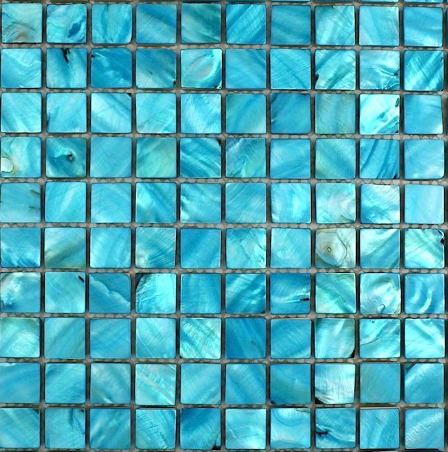 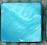 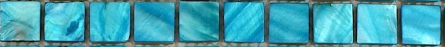 